AUSTRALIAN INSTITUTE FOR THE CONSERVATION OF CULTURAL MATERIAL INC.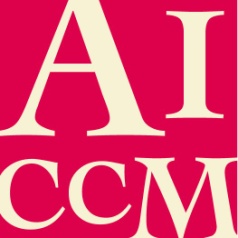 Proposal (Proforma) [Title]Name of Presenter: E.g. Jo SmithName/s of all Co-presenters: E.g. Jo Smith 1 and Jane Doe2 Affiliations: Eg.1 Australian Gallery of Art2 Museum of AustraliaParticipation format:(Please use checkbox or mark with ‘X’. Proposals in more than one category welcome)  20 minute Powerpoint presentation Open-format multimedia submission (2-20 minutes, or longer by agreement) Virtual poster (limit of 1000 words)Technical support (optional): Please let us know what kind of technical information and support you would like us to provideProposal: [up to 200 words] Write your proposal here. The emphasis is on communication so there are no strict formatting requirementsBrief Biography of the Author(s): In 50 words or less, provide a biography of your key achievements and professional interests. This bio may be reproduced in the event program